7th grade Midterm Test Study GuideGreetings:When greeting a person at a specific time of day we use the phrases Buenos diás, buenas tardes, or buenas noches. Buenos diás=Good morning/ good day-used to greet someone in the morning time. The only one with an O. BuenOs Buenas tardes=Good afternoon-used to greet someone in the afternoon from about 12:00 p.m. until 4:59p.m.Buenas noches =Good night/good evening-used to greet someone from about 5:00 p.m. and later. Months: Many of the Spanish months are similar to the English months. ***The Spanish months are NOT capitalized. Greeting Adults/kids/family/friends:There is a difference between geeting adults and kids/family/friends. You greet adults or people you call by MR./MRS./MS. Differently to show them respect. Greeting an Adult							Greeting Kids/Family/Friends¿Cómo se llama?             Both mean the same thing (What is your name?)                 ¿Cómo te llamas?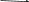 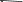 ¿Cómo está usted? 	      Both mean the same thing (How are you?)	             ¿Cómo estás?/ ¿Qué tal? 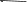 When greeting an adult there is NO (s)  at the end of the verb. The verbs end in (a). You can think of (a) for adult. (ex. Está/ llama)When you greet kid/friend/family the verb ends in (s) . You can think of (s) for student. (ex. Estás/llamas)When you want to say how you are feeling you say Estoy and then the emotion. (ex. Estoy triste. I am sad. )When you want to say you name you say Me llamo ____________. My name is __________.Days:Hoy es=Today is			 Mañana sera= Tomorrow will be 	Ayer fue= Yesterday wasEX. Hoy es martes. Ayer fue lunes. = Today is Tuesday. Yesterday was Monday. You first have to translate the sentence and then plug in the correct day of the week that belongs in the blank. EX. Mañana será jueves. Hoy es __________________. =Tomorrow will be Thursday. Today is _____________. The correct answer would be miércoles or Wednesday. ***The days of the week in Spanish are NOT capitalizedQuestions:When answering questions in Spanish it’s important to remember part of the answer is always in the question.  (EX. You can see in the questions and answers some of the words repeat themselves. Therefore the “questions” is in the “answer”)						¿Cuántos años tienes? =How old are you                 Yo tengo ________ años.= I am _______years old.Numbers: Spelling the numbers in Spanish can be tricky. There are two rhymes that help you remember some of the spelling rules. From 20 to 30 its e then i. From 16 to 19 I spell it like die.  (ex. Veinte and treinta both are spelled ei/diecinueve is spelled like die )From 16 to 30 if it ends in an s, I put an accent to pass the test. (ex. Dieciséis, veintidós, veintirés, veintiséis) There are only four numbers that have accents-sixteen, twenty two, twenty three, and twenty six. These numbers end in an (s) and need accents over the vowels. The accent either falls of the (e) or the (o)   (ex. Dieciséis, veintidós,veintirés, veintiséis) A trick to remember the spelling of the twenties is to think of the highway I-20 in GA. The twenties have I’s just like highway I-20. (EX. Veintiuno the i in the middle is like a highway that connects venit and the # Pronouns:In Spanish we have several pronouns. There are more pronouns in Spanish then in EnglishIn Spanish there are four different ways to say YOUYo=I, Tú=You (informal), Él=he, Ella=She, Usted= You (formal), Nosotros =we, Vosotros= You all (used in Spain), Ellos= they, Ellas=They feminine, Ustedes= You all Any time you see y yo it will be nosotros because it is like say someone and I or us. SER: You need to know the verb ser and know what each of the conjugations mean  and how to use them in a sentence. Conjuagtions of the verb serUse ser to express origin (conjugation of ser + de + place) Using ser to describe peopleGustar: Gustar only has 2 conjugations (Gusta &Gustan) You have to look at the first word that comes after gustar to decide if you are using gusta or gustanGusta- used with verbs and when we are saying someone likes one thing. Gustan- used when someone likes more than one/multiple things. Remember that you have to use a “special” gustar pronoun before each conjugation of gustar (me/te/le/nos/os/les)To say someone does NOT like something you say (No before the pronoun and conjugation of gustar)Verbs used with GUSTAR:Definite Articles: The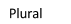 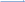 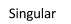 Indefinite Articles: A/An/SomeWhen using articles, the word has to match in gender and in number. (Example: chico- it ends in an (o) which means its masculine and singular, so the article we would use is either el or un)To decide if a word is masculine, it will typically end with the letter (L,O,N,E,R,J)To decide if a word is feminine, it will typically end with the letter (d, ión, z, a)If a word ends in an (S) it is plural (exception-days of the week)A noun that ends in an E/L are considered gender neutral. They can only be plural. DO NOT add or change to an A to make it feminine. Examples:FuertePacienteInteresantefenomenalAnswering Questions in Spanish:There are a few steps we follow to answer questions and write sentences in Spanish. Step 1: Figure out what the question is asking you.Step 2: Think of your answer in English.Step 3: Write that answer in Spanish. Example: ¿De dónde es ella? Step 1: Where is she from?Step 2: She is from Spain. Step 3: Ella es de España.  Notice that part of the question is in the answer. The verb and pronoun also need to match. It has to be ella es. Practice Websites:http://www.classzone.com/books/en_espanol_1/unidad1.cfm (textbook website)http://www.spanishdict.com/topics/practice/23 (possessive adjective practice)http://www.spanishdict.com/topics/practice/5 (definite articles practice)http://www.spanishdict.com/topics/practice/7 (indefinite articles practice)http://www.spanishdict.com/topics/practice/12 (pronoun practice)http://www.spanishdict.com/topics/practice/40 (gustar practice-includes verbs other than gustar, but uses the same rules)http://www.knowmia.com/watch/lesson/17031 (ser video)http://www.knowmia.com/watch/lesson/19877 (adjective agreement video)http://www.knowmia.com/watch/lesson/16486 (giving dates/days/numbers video)http://www.knowmia.com/watch/lesson/18711 (definite articles video)http://www.knowmia.com/watch/lesson/19872 (indefinite articles video)http://www.knowmia.com/watch/lesson/16435 (greetings video)http://www.knowmia.com/watch/lesson/17033 (gustar video)http://www.knowmia.com/watch/lesson/17056 (saying how you are video)http://www.knowmia.com/watch/lesson/16440 (saying where you are from video)http://www.knowmia.com/watch/lesson/17028 (pronouns)http://quizlet.com/6496883/etapa-peliminar-flash-cards/ (peliminar vocab list)http://quizlet.com/26175730/spanish-1-vocabulary-unidad-1-etapa1-flash-cards/ (unit 1.1 vocab list)http://quizlet.com/29945146/en-espanol-1-unidad-1-etapa-2-vocabulario-12-flash-cards/ (unit 1.2 vocab list)http://quizlet.com/28768032/en-espanol-1-13-unidad-1-etapa-3-flash-cards/ (unit 1.3 vocab list)Additional Notes:EnglishSpanishEnglishSpanishI amYo SoyWe areNosotros SomosYou are (informal)Tú eresYou (all) areVosotros SoisHe/she isÉl/ella esThey areEllos/Ellas sonYou are (formal)Usted esYou (all) areUstedes sonEnglishSpanishEnglishSpanishI likeMe gusta(n)/ A mí me gusta(n)We like Nos gusta(n)You like *informalTe gusta(n)/ A ti te gusta(n)You (all) like *in SpainOs gusta(n)He/She likesle gusta(n)They likeLes gusta(n)You like*formalLe gusta(n)You (all) likeLes gusta(n)Bailar-to danceLeer-to readCantar-to singNadar- to swimComer-to eatPatinar- to skateEscribir- to writeTrabajar- to workMasculineFeminineElLaLosLasMasculineFeminineUnUnaUnosUnas